PROSES REVIEW PADA JURNAL BIODIVERSITAS https://smujo.id/biodiv/submissionsJudul artikel : Ethnomedicineexploration of medicinal plants in Dayak Bakumpai and Ngaju Tribes, Central Kalimantan,IndonesiaURL Artikel pada web jurnal : https://smujo.id/biodiv/article/view/12504URL PDF Artikel : https://smujo.id/biodiv/article/view/12504/6601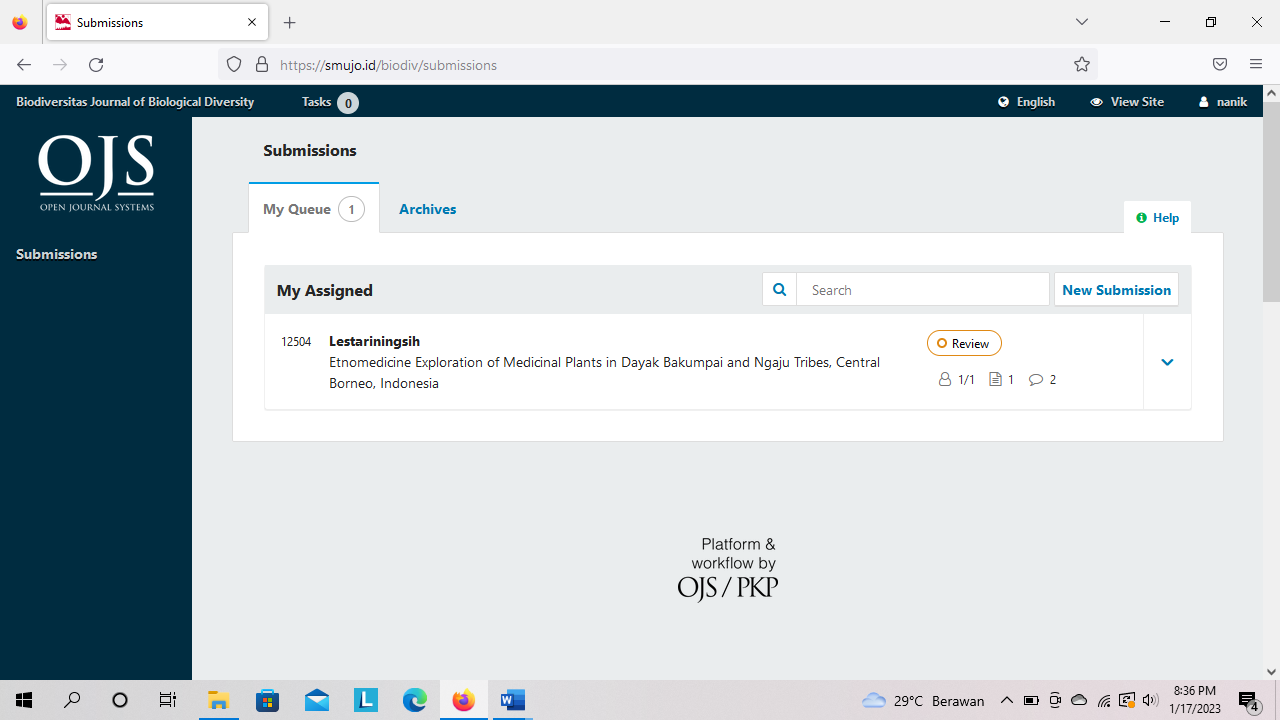 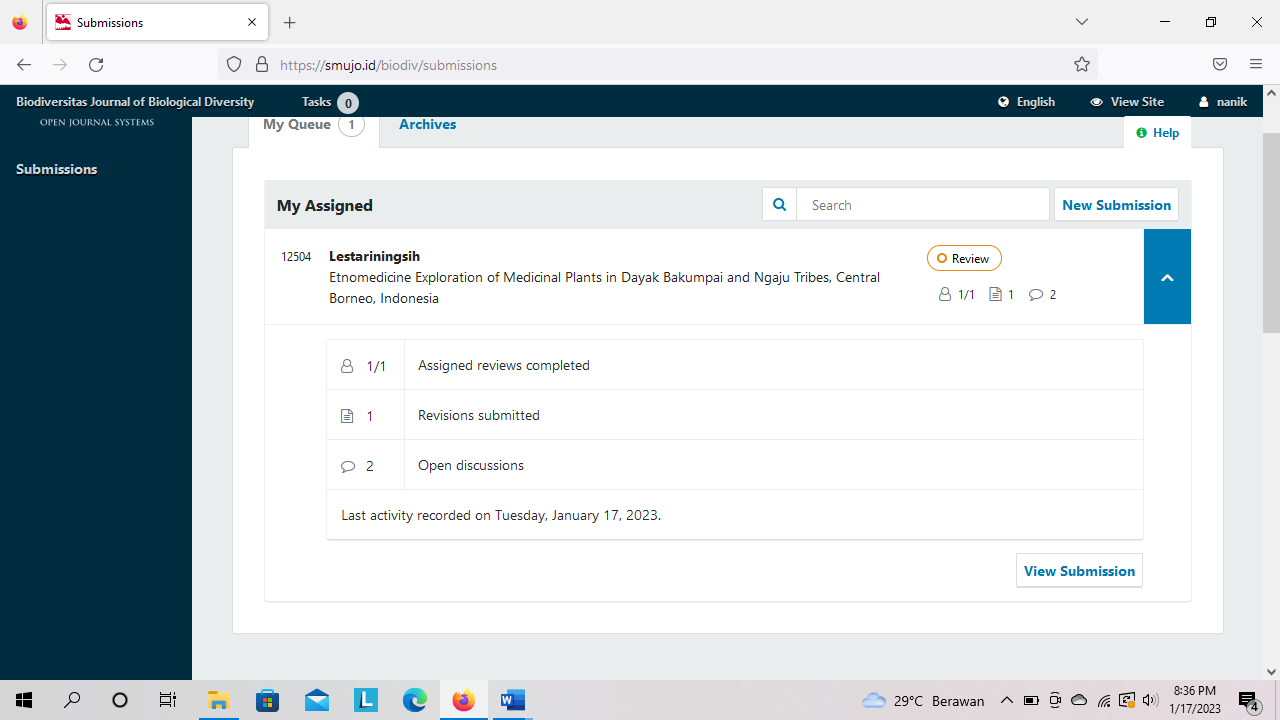 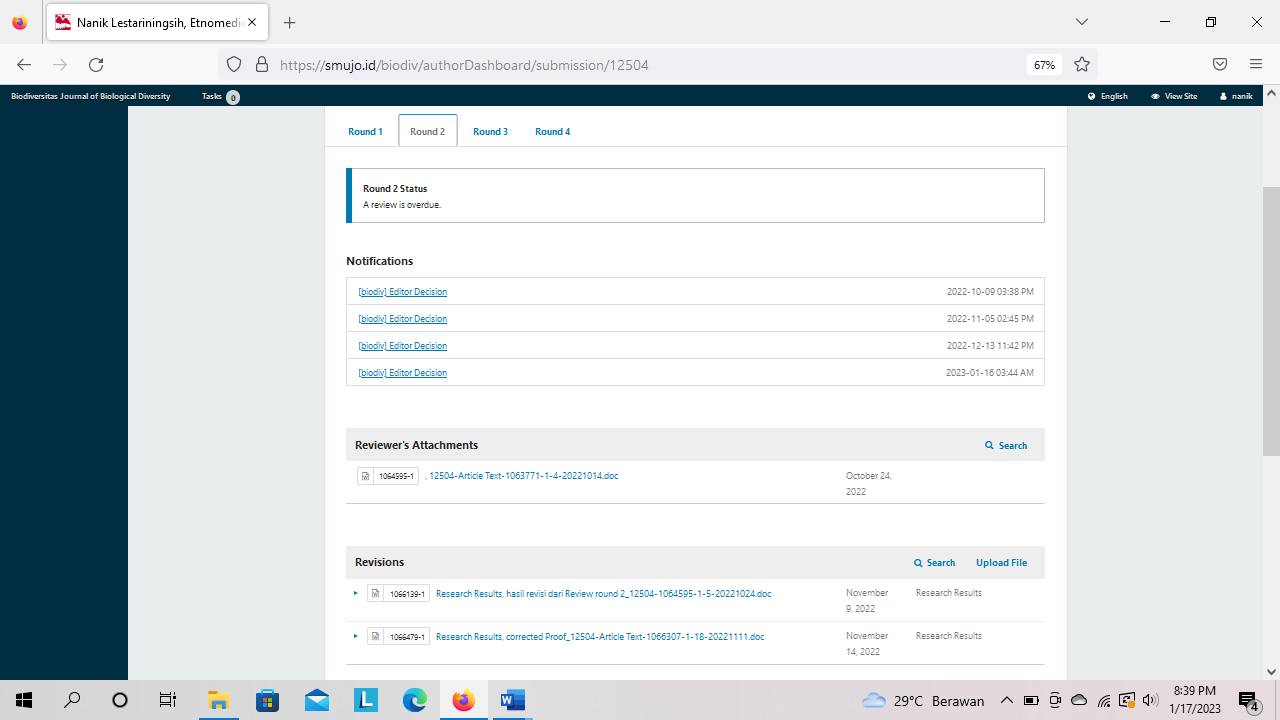 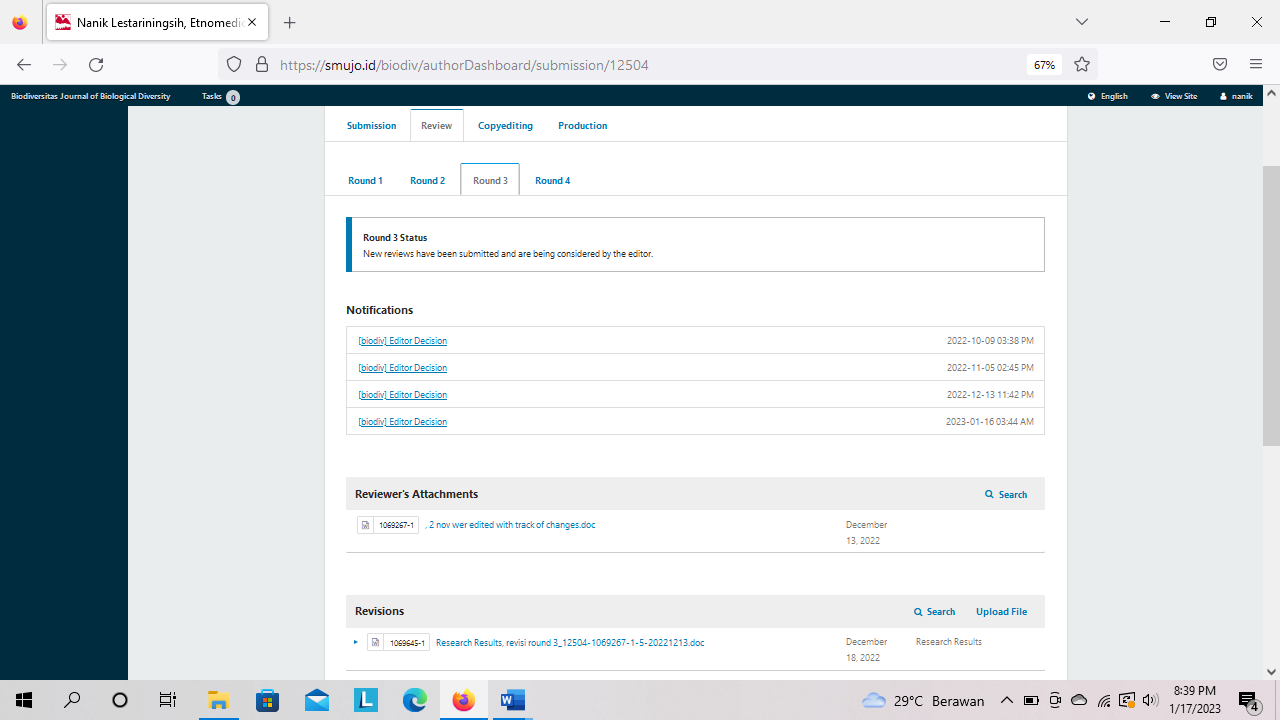 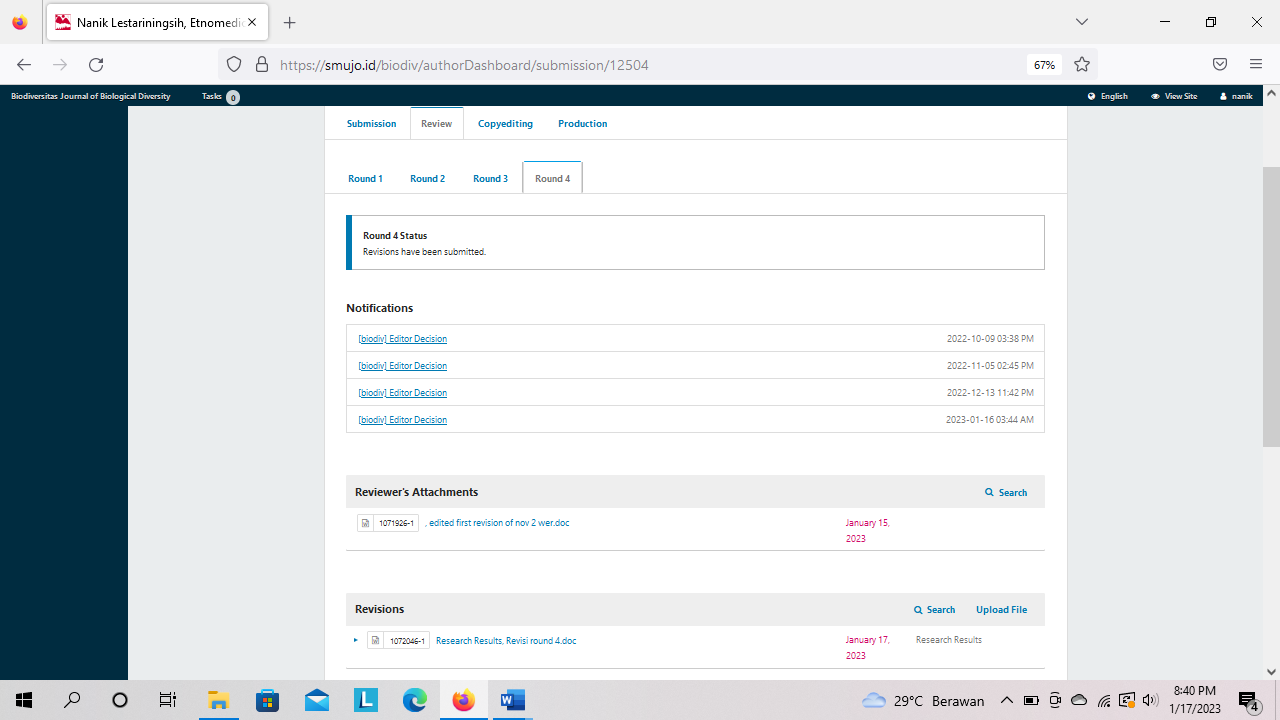 Bukti Billing 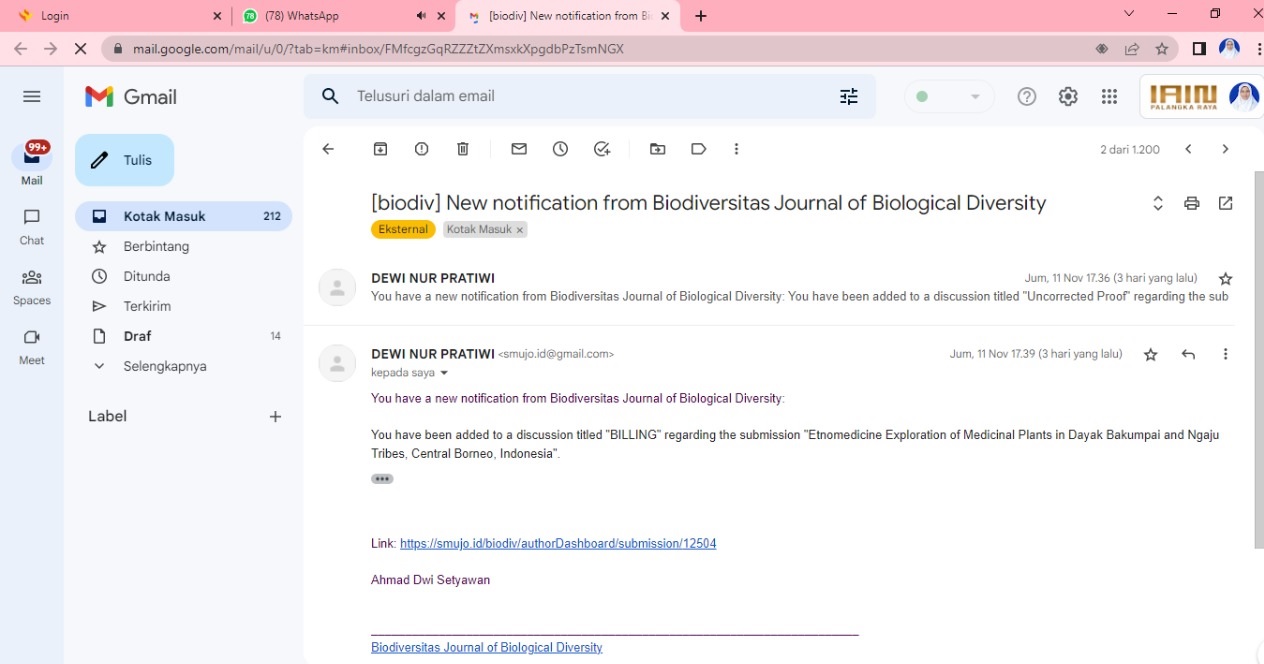 Bukti Transfer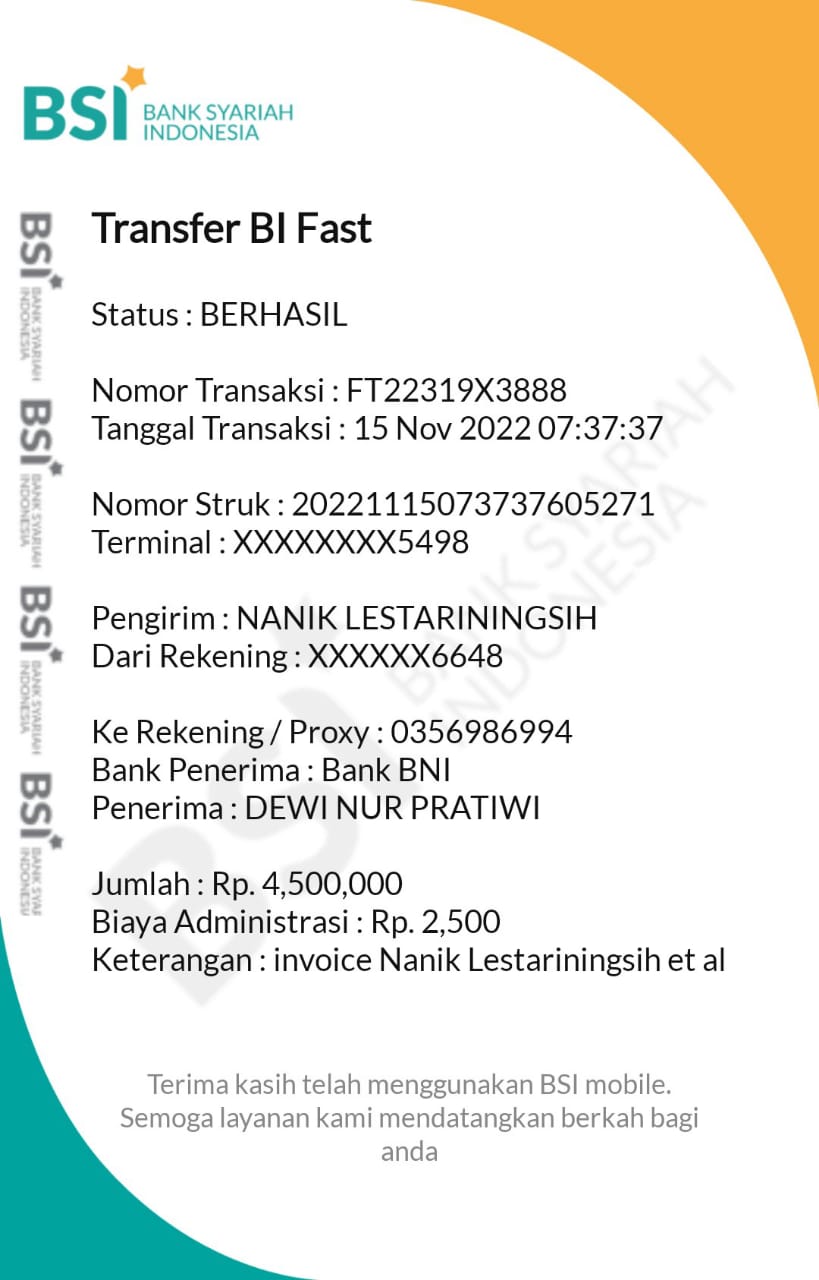 Bukti submission accepted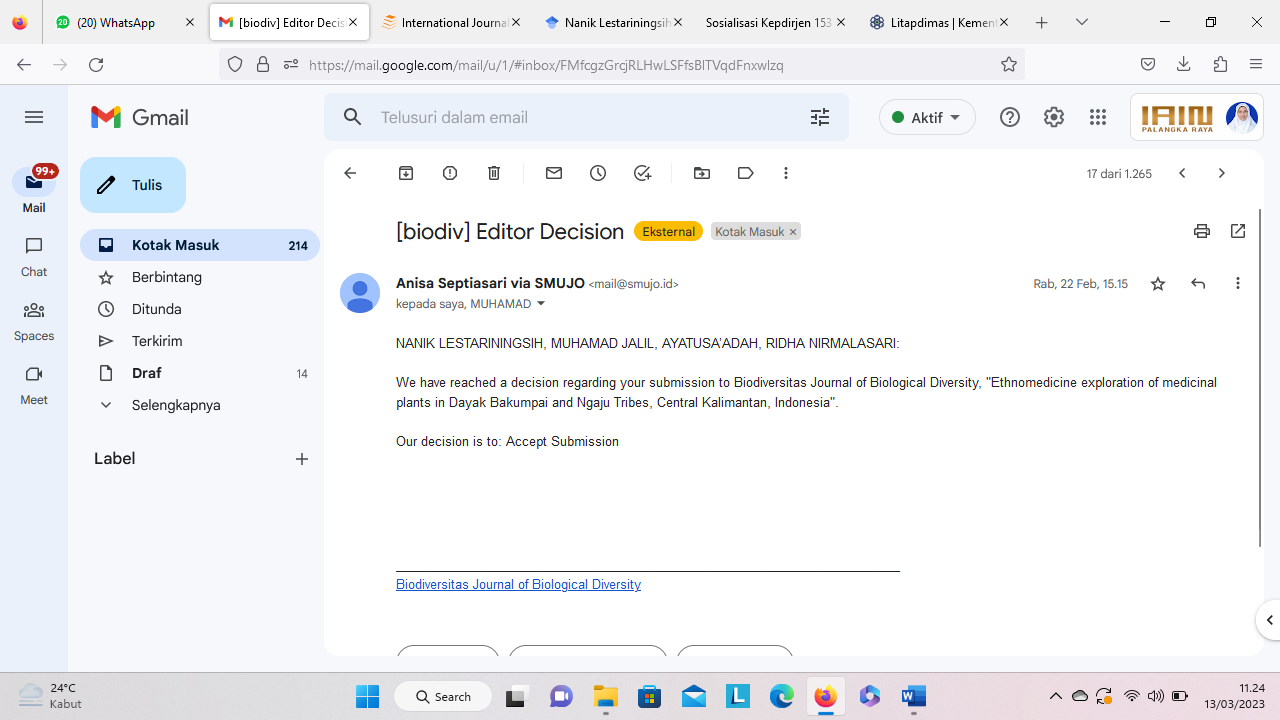 Bukti round 5 submission accepted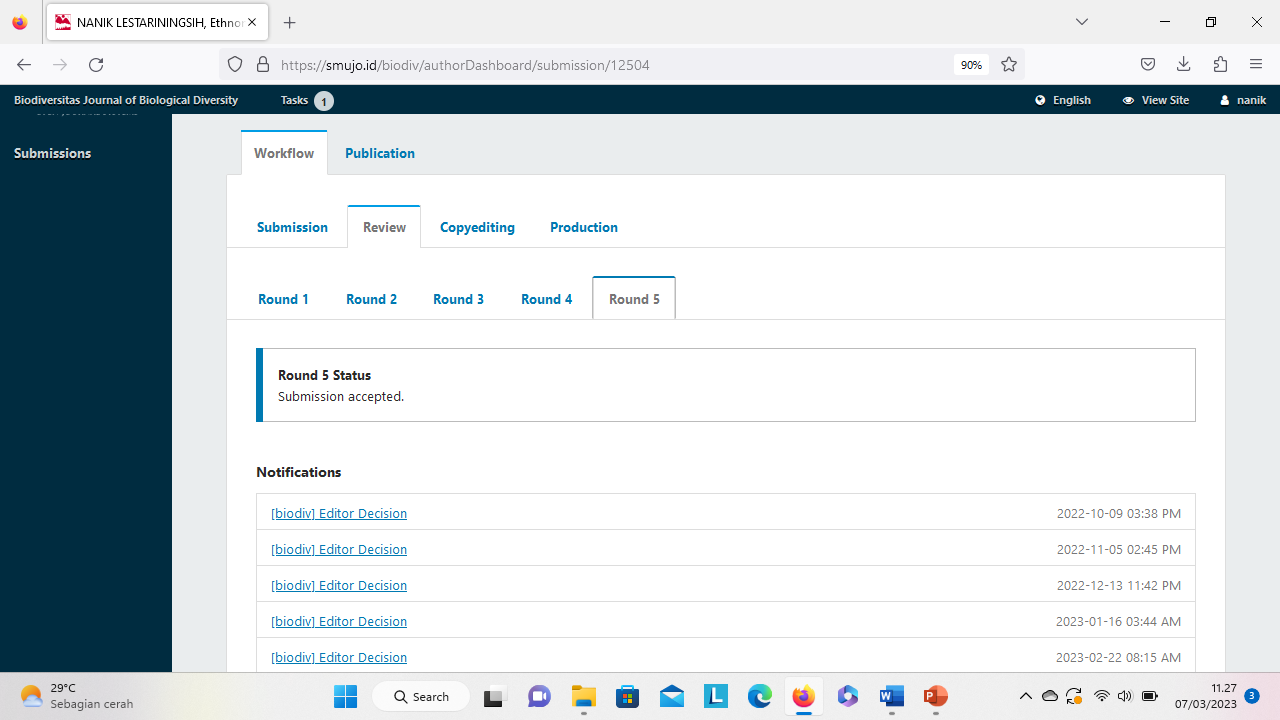 